Конспект итогового познавательного комбинированного занятия для детей 3-х лет, тема «Путешествие по русским народным сказкам.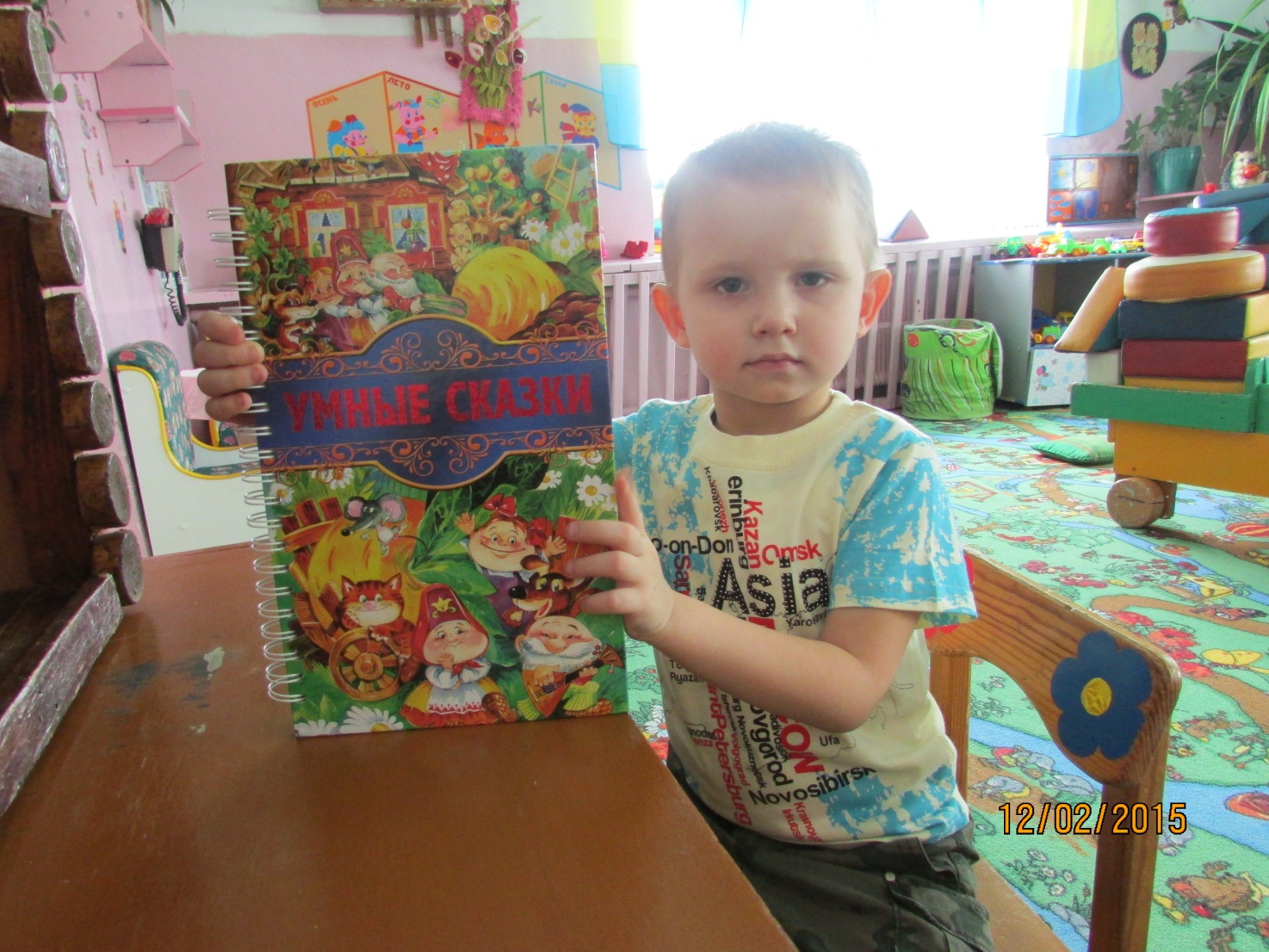 Подготовила и провела воспитатель Логинова Вера Васильевна. Вид занятия:Познавательное (итоговое).Тип занятия:Комбинированное.Задачи1. Учить детей узнавать сказку по загадке, по иллюстрации, по отрывку (т. е. по характерным признакам и действиям героев).
2. Развивать речевую активность детей, побуждать их вступать в диалог.
3. Воспитывать эмоциональное восприятие содержания сказки и интерес к народному творчеству.Предварительная работа1. Изготовление панно по сказке «Колобок».
2. Чтение русских народных сказок.
3. Рассматривание иллюстраций к русским народным сказкам.
4. Рисование по мотивам русской народной сказки «Репка».
5. Обыгрывание сказки «Колобок», «Репка» с помощью настольного театра.
6. Разгадывание загадок.
7. Настольная игра «Сложи сказку», пазлы по сказкам, словесно – дидактическая игра «Кто тянул репку?», дидактическая игра по сказкам «Выкладывание сюжетных картинок в определённой последовательности».Демонстрационный материал1. Волшебный клубочек.
2. Мольберт.
3. Панно по сказке «Колобок».
4. Выставка рисунков по сказке «Репка».
5. Дом старика и старухи по сказке «Репка».
6. Маски – шапочки для детей.Индивидуальная работа1. Учить Никиту отвечать на поставленные педагогом вопросы.
2. Учить Майю эмоционально выражать образ сказочного героя.
3. Учить Лену, Алёшу, Матвея преодолевать барьеры общения через вовлечение в драматизацию сказки.Активизация словаря:Тянем – потянем, ощипал.Обогащение словаря:Русские народные сказки, волшебный клубочек.Ход занятия:Ведущий:Рано – рано поутру,
Когда все крепко спали
Прямо под моим окном
Две синички щебетали
И они нам рассказали,
Чтобы все ребята знали,
Что сегодня в гости к нам,
Спешит сама Бабушка,
Бабушка - Забавушка.Бабушка – Забавушка:Слышу, слышу про меня
Разговор ведёте.
Здравствуйте, детишки!
Здравствуйте, гости дорогие!
Как давно мы не видались
Осень кончилась, зима
И теперь я собралась
В гости к вам прийти сама.Игра «Давайте познакомимся»Бабушка – Забавушка:Ребята, я хочу с вами познакомиться. У меня есть волшебный клубочек. Он сегодня будет нам помогать.
(звучит спокойная музыка, дети стоят в кругу. Бабушка-Забавушка передаёт волшебный клубочек и называет своё имя, затем ребёнок передаёт дальше волшебный клубочек и называет своё имя и т. д. пока волшебный клубочек не вернётся к Бабушке-Забавушке).Бабушка – Забавушка:Вот мы с вами и познакомились. Кто помог нам познакомиться? (волшебный клубочек)Основная частьБабушка – Забавушка:Сейчас мы с вами отправимся в путешествие, волшебный клубочек нам покажет дорогу к русским народным сказкам. Эти сказки сочинил русский народ.Бабушка – Забавушка:Волшебный клубочек привел нас в гости к первой сказке. Отгадайте сказку.Отгадывание сказок разными способами1. Узнай сказку по загадкеЯ от бабушки ушёл,
Я от дедушки ушёл,
Отгадайте без подсказки,
Из какой ушёл, я сказки?
(Колобок)Бабушка – Забавушка:Давайте споем песенку колобка и вспомним, с какими героями он встретился в лесу?
(Звучит музыка, дети с Бабушкой поют песенку и выкладывают на панно героев сказки)2. Узнай сказку по иллюстрации Бабушка – Забавушка:А сейчас мы пришли в гости, здесь живет много русских народных сказок. Давайте отгадаем, какие это сказки.
(На столе оформлена выставка иллюстраций по сказкам «Репка», «Теремок», «Маша и медведь», «Волк и семеро козлят»).3. Узнай сказку по отрывку Бабушка – Забавушка:Теперь послушайте отрывок из знакомой вам русской народной сказки.
(Бабушка – Забавушка читает отрывок по сказке «Гуси – лебеди». Дети отгадывают).ФизкультминуткаПальчиковая игра «Гусь»- Где ладошки? Тут?
(Спрятать руки за спину)- Тут
- На ладошках пруд?
- Пруд!
(Протянуть руки вперёд ладонями вверх)- Палец большой – это молодой гусь
Указательный поймал,
Средний гуся ощипал,
Этот палец печь топил,
Этот палец суп варил.
(Поочерёдно загибать пальцы обеих рук)Полетел гусь в рот,
(Разжать кулаки, поднять руки вверх)А оттуда – в живот! (Встряхнуть кистями)Вот!
(Хлопнуть в ладоши)Заключительная частьБабушка – Забавушка:Поиграли, отдохнули и снова в путь. Интересно, какая сказка здесь живет? (подходят к домику)Входит Дед с Бабкой (ссорятся).Бабка:Дед, а, Дед, помоги посадить репку.Дед:Да некогда мне Бабка, дрова надо колоть.Бабушка – Забавушка: Ребята, давайте поможем Бабке и Деду! Как мы можем им помочь? Дорогие гости отдохните, а мы с ребятами покажем вам русскую народную сказку «Репка».Драматизация сказки «Репка»(Дети одевают маски – шапочки)Дед с Бабка (вместе):Спасибо, ребята. Вы нам очень помогли.Вы ребята, просто чудо
Никогда вас не забудем.
Отличились вы на славу
А за это вам награда.
(Книга сказок)Бабушка – Забавушка:Волшебный клубочек не прощается, он будет жить с вами в группе и знакомить вас с новыми сказками.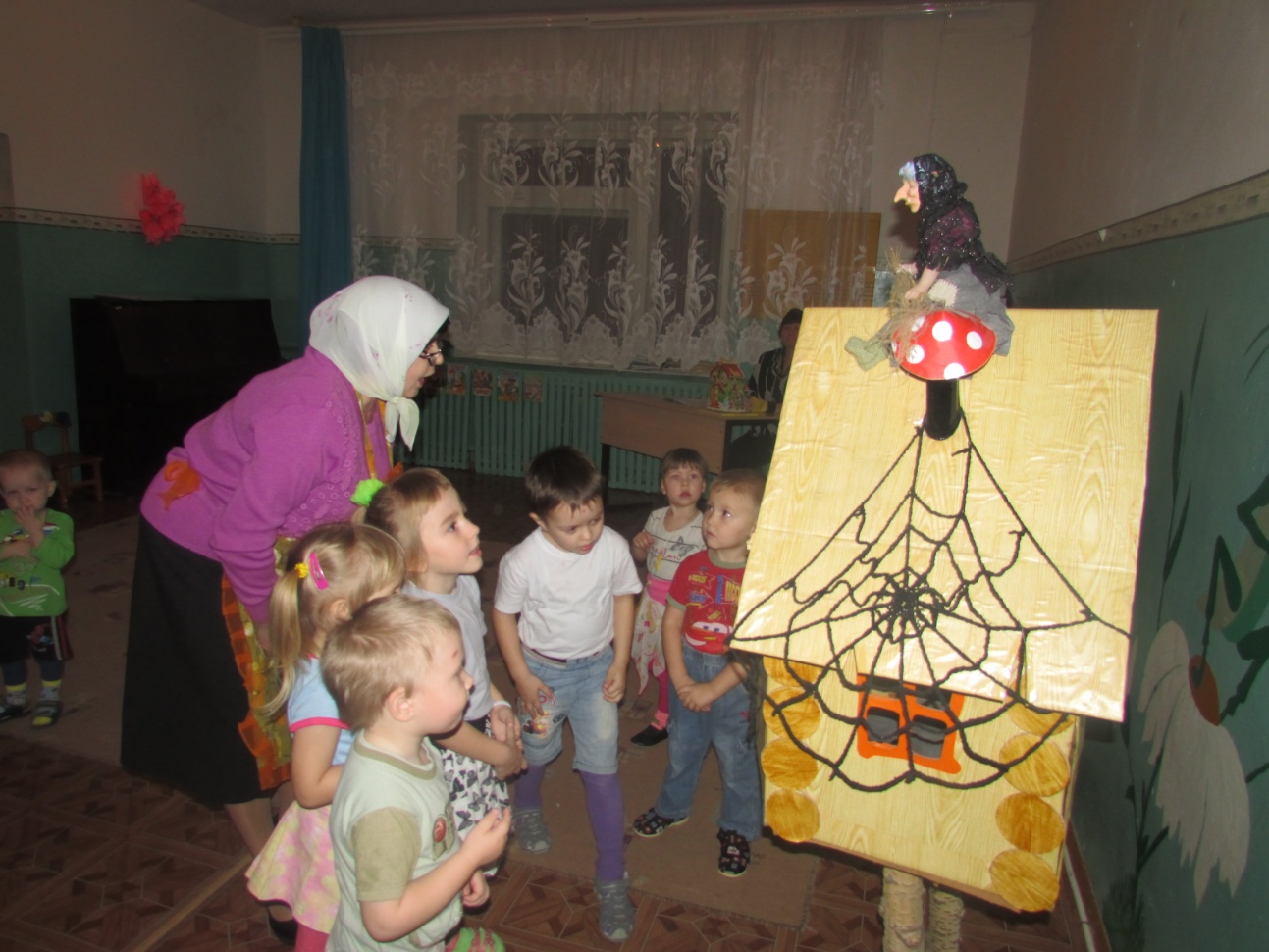 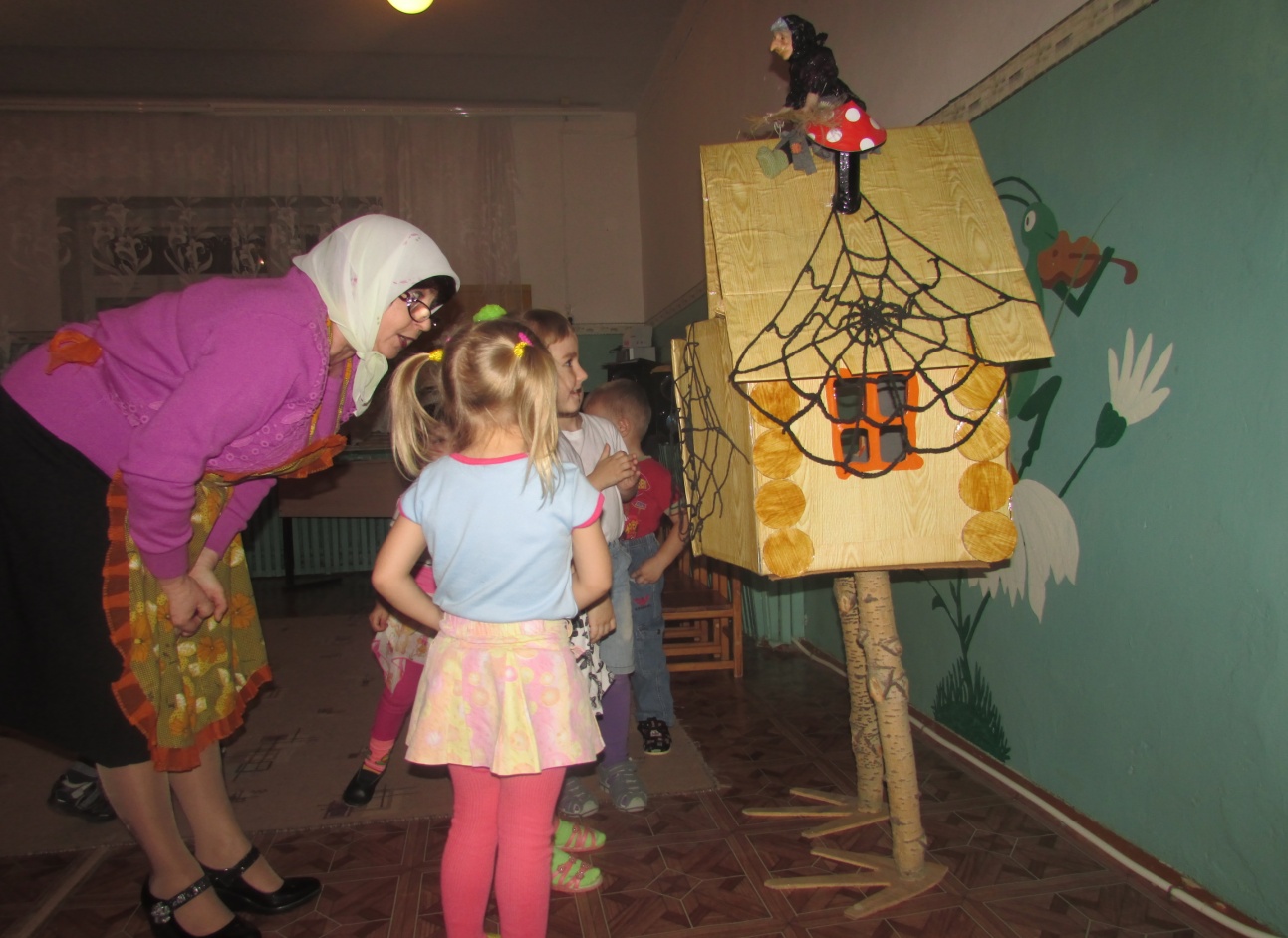 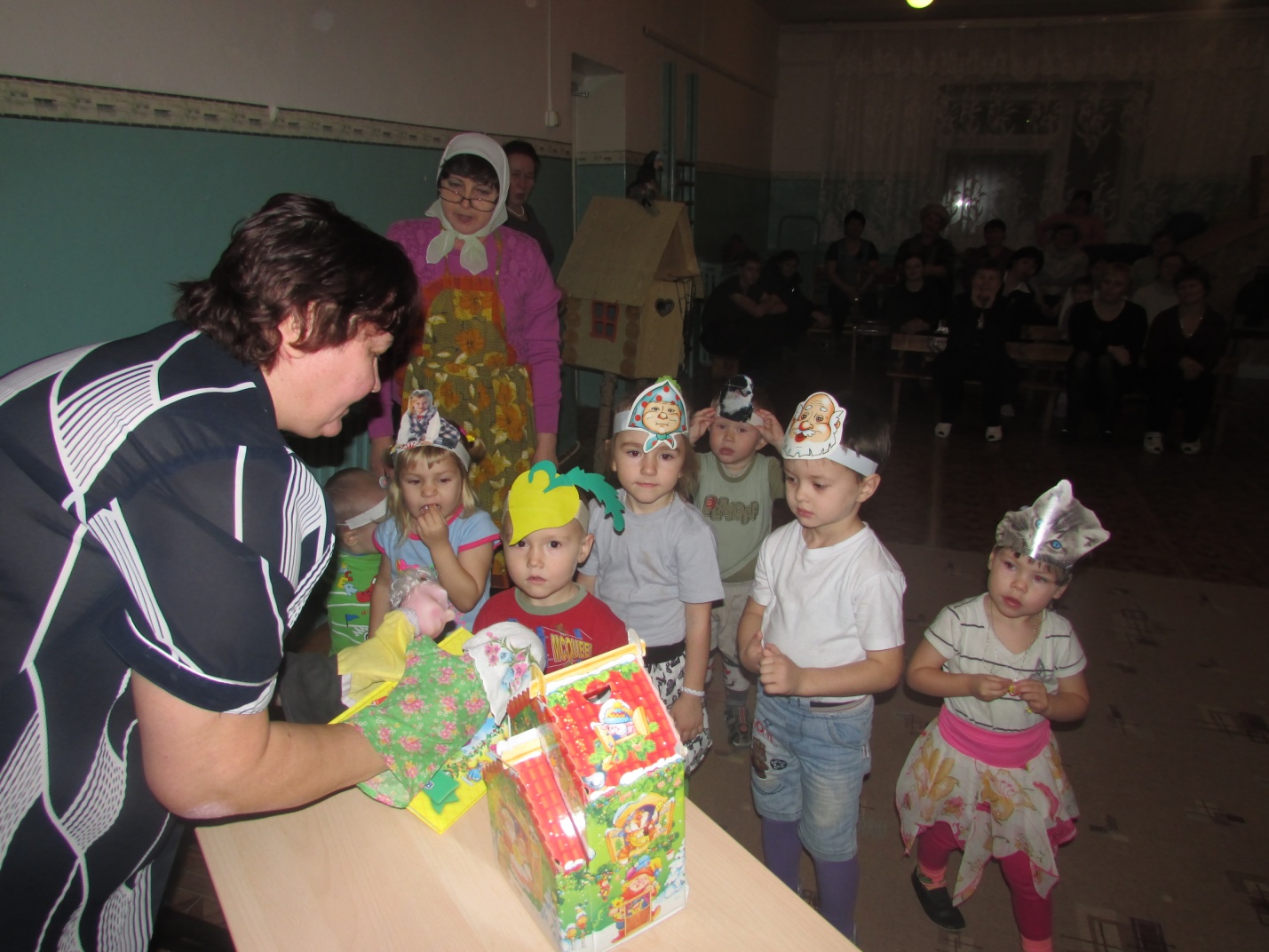 